§1765.  Registration of child custody determination1.  Registration procedure.  A child custody determination issued by a court of another state may be registered in this State, with or without a simultaneous request for enforcement, by sending to the appropriate court in this State:A.  A letter or other document requesting registration;  [PL 1999, c. 486, §3 (NEW); PL 1999, c. 486, §6 (AFF).]B.  Two copies, including one certified copy, of the determination sought to be registered and a statement under penalty of perjury that to the best of the knowledge and belief of the person seeking registration the order has not been modified; and  [PL 1999, c. 486, §3 (NEW); PL 1999, c. 486, §6 (AFF).]C.  Except as otherwise provided in section 1753, the name and address of the person seeking registration and any parent or person acting as a parent who has been awarded custody or visitation in the child custody determination sought to be registered.  [PL 1999, c. 486, §3 (NEW); PL 1999, c. 486, §6 (AFF).][PL 1999, c. 486, §3 (NEW); PL 1999, c. 486, §6 (AFF).]2.  Filing and notice.  On receipt of the documents required by subsection 1, the registering tribunal shall:A.  Cause the determination to be filed as a foreign judgment, together with one copy of any accompanying documents and information, regardless of their form; and  [PL 1999, c. 486, §3 (NEW); PL 1999, c. 486, §6 (AFF).]B.  Serve notice upon the persons named pursuant to subsection 1, paragraph C and provide them with an opportunity to contest the registration in accordance with this section.  [PL 1999, c. 486, §3 (NEW); PL 1999, c. 486, §6 (AFF).][PL 1999, c. 486, §3 (NEW); PL 1999, c. 486, §6 (AFF).]3.  Information in notice.  The notice required by subsection 2, paragraph B must state that:A.  A registered determination is enforceable as of the date of the registration in the same manner as a determination issued by a court of this State;  [PL 1999, c. 486, §3 (NEW); PL 1999, c. 486, §6 (AFF).]B.  A hearing to contest the validity of the registered determination must be requested within 20 days after service of notice; and  [PL 1999, c. 486, §3 (NEW); PL 1999, c. 486, §6 (AFF).]C.  Failure to contest the registration will result in confirmation of the child custody determination and preclude further contest of that determination with respect to any matter that could have been asserted.  [PL 1999, c. 486, §3 (NEW); PL 1999, c. 486, §6 (AFF).][PL 1999, c. 486, §3 (NEW); PL 1999, c. 486, §6 (AFF).]4.  Hearing to contest.  A person seeking to contest the validity of a registered order must request a hearing within 20 days after service of the notice.  At that hearing, the court shall confirm the registered order unless the person contesting registration establishes that:A.  The issuing court did not have jurisdiction under subchapter II;  [PL 1999, c. 486, §3 (NEW); PL 1999, c. 486, §6 (AFF).]B.  The child custody determination sought to be registered has been vacated, stayed or modified by a court having jurisdiction to do so under subchapter II; or  [PL 1999, c. 486, §3 (NEW); PL 1999, c. 486, §6 (AFF).]C.  The person contesting registration was entitled to notice, but notice was not given in accordance with the standards of section 1738, in the proceedings before the court that issued the order for which registration is sought.  [PL 1999, c. 486, §3 (NEW); PL 1999, c. 486, §6 (AFF).][PL 1999, c. 486, §3 (NEW); PL 1999, c. 486, §6 (AFF).]5.  Confirmation of registration.  If a timely request for a hearing to contest the validity of the registration is not made, the registration is confirmed as a matter of law and the person requesting registration and all persons served must be notified of the confirmation.[PL 1999, c. 486, §3 (NEW); PL 1999, c. 486, §6 (AFF).]6.  Further contest precluded.  Confirmation of a registered order, whether by operation of law or after notice and hearing, precludes further contest of the order with respect to any matter that could have been asserted at the time of registration.[PL 1999, c. 486, §3 (NEW); PL 1999, c. 486, §6 (AFF).]SECTION HISTORYPL 1999, c. 486, §3 (NEW). PL 1999, c. 486, §6 (AFF). The State of Maine claims a copyright in its codified statutes. If you intend to republish this material, we require that you include the following disclaimer in your publication:All copyrights and other rights to statutory text are reserved by the State of Maine. The text included in this publication reflects changes made through the First Regular and First Special Session of the 131st Maine Legislature and is current through November 1, 2023
                    . The text is subject to change without notice. It is a version that has not been officially certified by the Secretary of State. Refer to the Maine Revised Statutes Annotated and supplements for certified text.
                The Office of the Revisor of Statutes also requests that you send us one copy of any statutory publication you may produce. Our goal is not to restrict publishing activity, but to keep track of who is publishing what, to identify any needless duplication and to preserve the State's copyright rights.PLEASE NOTE: The Revisor's Office cannot perform research for or provide legal advice or interpretation of Maine law to the public. If you need legal assistance, please contact a qualified attorney.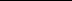 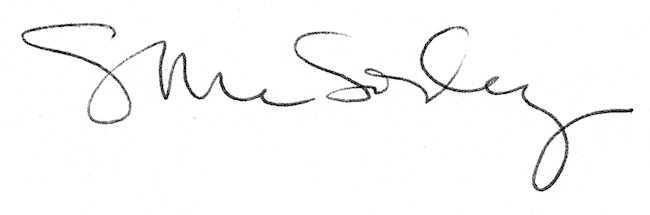 